GRENSEENDRINGERFylkesmannen har lovet en veiledning på dette temaet. Med bakgrunn i at høringsforslaget ikke er behandlet enda tror vi det kan være mest hensiktsmessig å komme med vår veiledning etter at lovforslaget er ferdig behandlet i Stortinget. KMD har antydet at det muligens kan skje før påske. Jeg tenkte likevel, helt kort, å oppsummere hva dagens inndelingslov sier om grensendringer. Dagens lov gir fire muligheter for grensendringer; grensefastsetting (typisk brukt for å fastsette uklare grenser, ikke så relevant i denne sammenheng)grensejustering (en mindre del av kommunen går over til en annen kommune)deling av en kommune (kommunen deles i to eller flere deler og de ulike delene går til forskjellige kommuner)sammenslåing av to eller flere kommuner (gjelder hele kommunen som sådan)Det er nr. 2, 3 og 4 som er mest aktuelle nå. For nr. 3 og 4 gjelder egne saksbehandlingsregler mens nr. 2 er underlagt en «enklere» saksprosess. Det er også viktig å merke seg at nr. 2 ikke gir grunnlag for økonomisk kompensasjon (jf. inndelingslova § 15). Lovforslaget tar sikte på å gjøre det mulig å gjennomføre det som i dag defineres som «deling» som en sammenslåing og en grensejustering dersom visse vilkår er oppfylt. Etter dagens lov kan en grenseendringssak som omfatter deling av en kommune, bare gjennomføres etter de reglene som gjelder deling. Molde des. 2015Fylkesmannen i Møre og RomsdalFrida Farstad BrevikSeniorrådgiver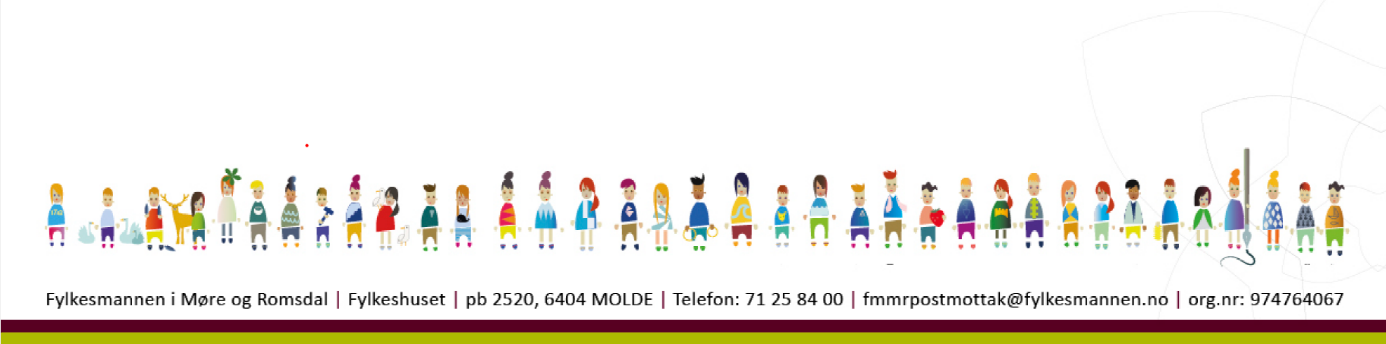 